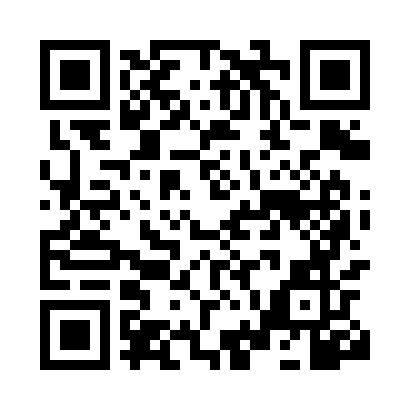 Prayer times for Sidrolandia, BrazilWed 1 May 2024 - Fri 31 May 2024High Latitude Method: NonePrayer Calculation Method: Muslim World LeagueAsar Calculation Method: ShafiPrayer times provided by https://www.salahtimes.comDateDayFajrSunriseDhuhrAsrMaghribIsha1Wed4:425:5711:372:525:166:272Thu4:425:5811:372:515:166:273Fri4:425:5811:372:515:156:264Sat4:425:5811:372:515:156:265Sun4:435:5911:362:505:146:266Mon4:435:5911:362:505:146:257Tue4:435:5911:362:495:136:258Wed4:446:0011:362:495:126:249Thu4:446:0011:362:495:126:2410Fri4:446:0111:362:485:126:2411Sat4:456:0111:362:485:116:2312Sun4:456:0111:362:485:116:2313Mon4:456:0211:362:475:106:2314Tue4:456:0211:362:475:106:2215Wed4:466:0311:362:475:096:2216Thu4:466:0311:362:475:096:2217Fri4:466:0311:362:465:096:2218Sat4:476:0411:362:465:086:2119Sun4:476:0411:362:465:086:2120Mon4:476:0511:362:465:086:2121Tue4:486:0511:362:465:086:2122Wed4:486:0611:372:455:076:2123Thu4:486:0611:372:455:076:2024Fri4:496:0611:372:455:076:2025Sat4:496:0711:372:455:076:2026Sun4:496:0711:372:455:076:2027Mon4:506:0811:372:455:066:2028Tue4:506:0811:372:455:066:2029Wed4:506:0811:372:455:066:2030Thu4:516:0911:372:445:066:2031Fri4:516:0911:382:445:066:20